Informacja o wyjaśnieniach treści SWZ	Zamawiający – Gmina Wiskitki – informuje, że w postępowaniu pn.: „Rozbudowa strażnicy OSP w miejscowości Działki – budynek sołecki" wpłynął wniosek o wyjaśnienie treści SWZ, na który Zamawiający działając na podstawie art. 284 ust. 2 ustawy Prawo zamówień publicznych udziela odpowiedzi:Pytanie nr 1: W nawiązaniu do odpowiedzi z dnia 10.08.2023 proszę o informację jakiego koloru mają być drzwi wewnętrzne? Ponieważ część z nich będzie aluminiowa, część z płyty drewnopochodnej czy można ujednolicić na kolor biały? Odpowiedź na pytanie nr 1: Zamawiający potwierdza, że kolor ma być jednolity.Pytanie nr 2: Czy okna mają być od zewnątrz grafitowe a od wewnątrz białe? Odpowiedź na pytanie nr 2: Zamawiający potwierdza.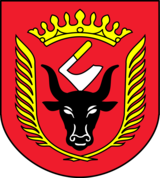    GMINA WISKITKI                                                       Wiskitki, dnia 23 sierpnia 2023 r.IZRK.271.11.2023